0011011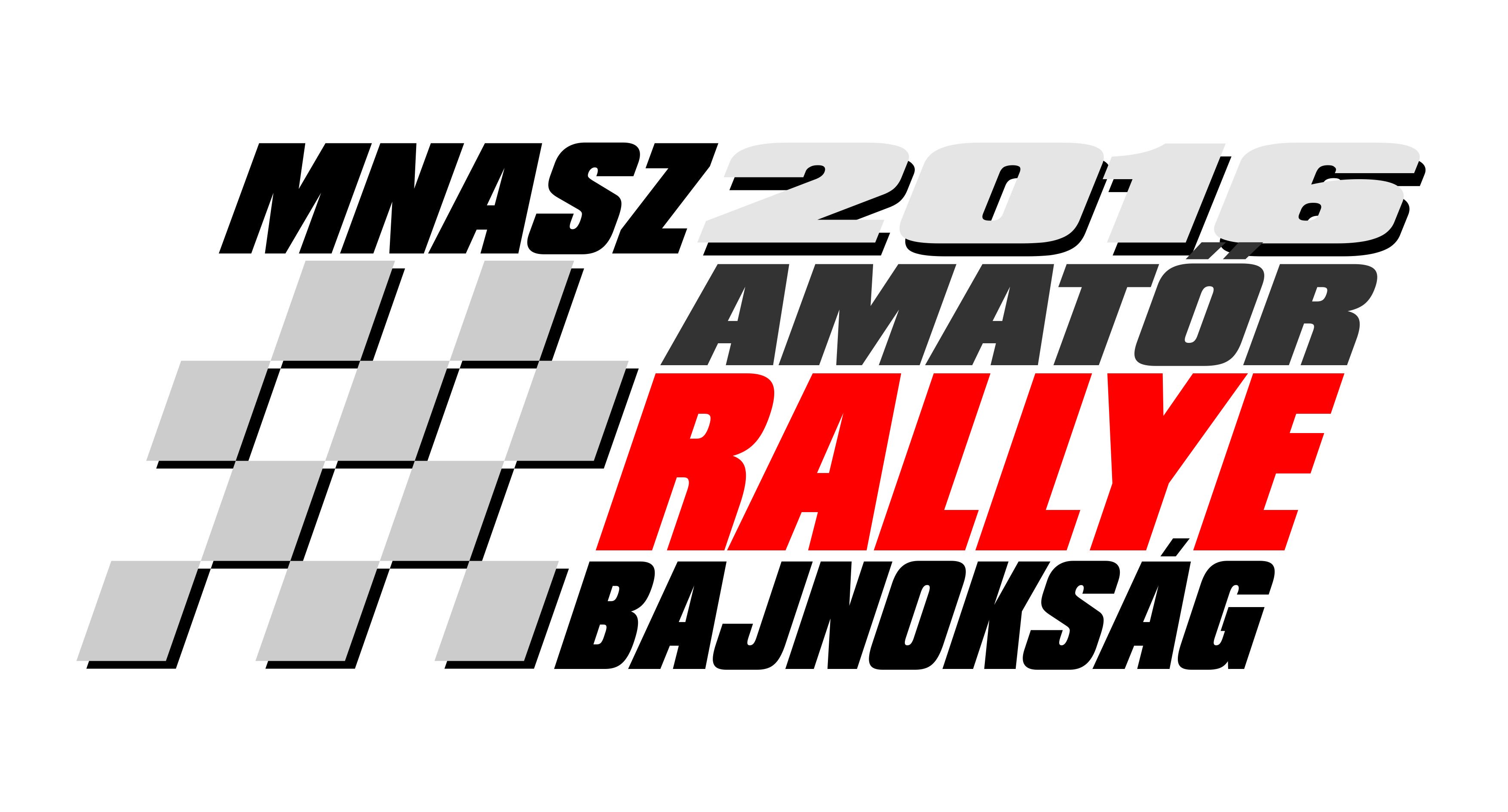 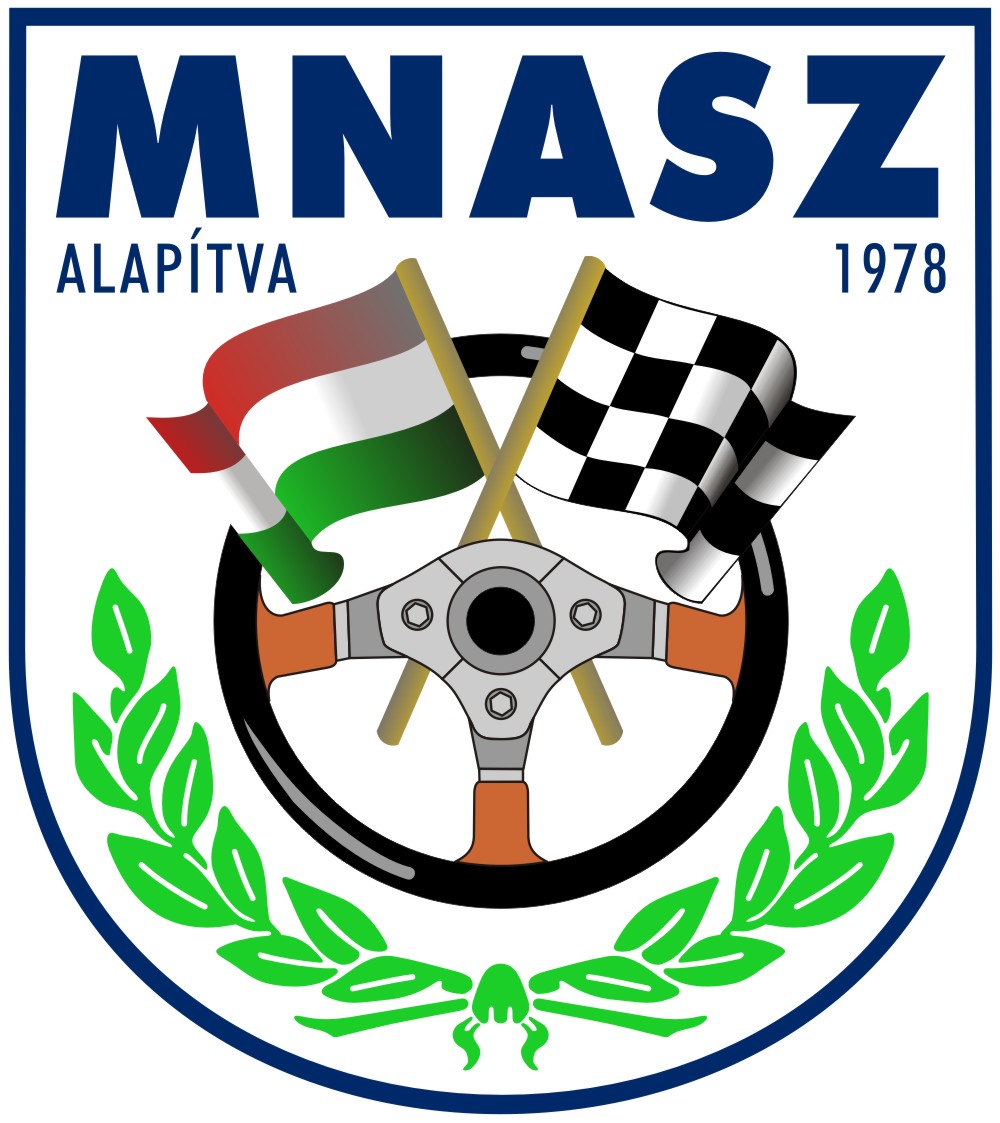 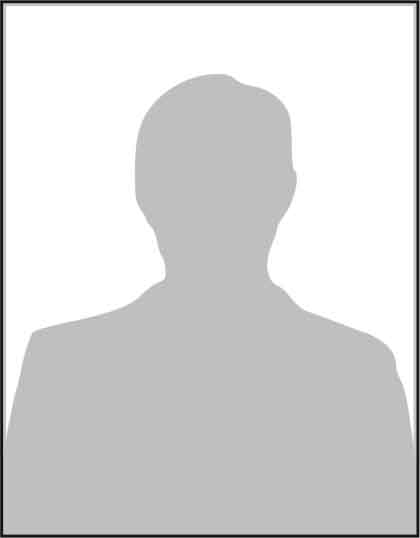 MNASZ Magyarország Amatőr Rallye Bajnokság 2016Részvételi regisztrációs lap Név:………………………………………………...…………………………....…………………………………................……………….Születési hely, idő:………………….……………………………………………….………………………………..………………………Anyja neve:………………………………..……………………………………………………………………….…………..……………...Lakcím:………………………………..…………………………………………...………………………………..….………………..……..Levelezési cím  (ha eltér):..………………………………………………….……………………………...….……………………....E-mail cím: …………………………….……………………………………………………………………….………………………………Telefonszám(ok): ……………………………………………………………….………………………………………………..…………Személyi igazolvány száma: ………………………………………………………………………………………………….………..Jogosítvány		száma:……….…….	    kategóriája:…….…….          érvényessége:…………...Alulírott kijelentem:hogy részt kívánok venni az MNASZ által kiírt “Magyarország Amatőr Rallye Bajnokság” sorozatban, annak versenyein, a fentiekben megadott adatok a valóságnak megfelelnek, hozzájárulok ahhoz, hogy megadott adataimat az MNASZ, vagy az általa megbízott személy nyilvántartás és tájékoztatás céljából felhasználja. A “Magyarország Amatőr Rallye Bajnokság” kiírását ismerem, és azt teljes körűen elfogadom. A kiírásban foglaltaknak megfelelek, a “Magyarország Amatőr Rallye Bajnokság” beiratkozási díját ezen jelentkezési lap leadásakor befizetem, az “Magyarország Amatőr Rallye Bajnokság” rám vonatkozó bejegyzési számát megkaptam, megjegyeztem.………………..…………, 2016. ………………..……..								Jelentkező aláírása:MNASZ tölti ki:Versenyzői engedély minősítéseVersenyzői engedély minősítéseRégió megjelöléseRégió megjelölése□Vezető□déli régió□Vezető□nyugati régió□Navigátor□észak-nyugati régió□Navigátor□északi-keleti régióBeiratkozás időpontja:Beiratkozás helye:Beiratkozási díj befizetése:Dátum: …………………………………………………………………………...……………FtMARB ig. szám: (szla-ra is)Megjegyzés:MNASZ megbízott aláírása:Ig.sz:    MARB…………….…………………...……………….…………………………………